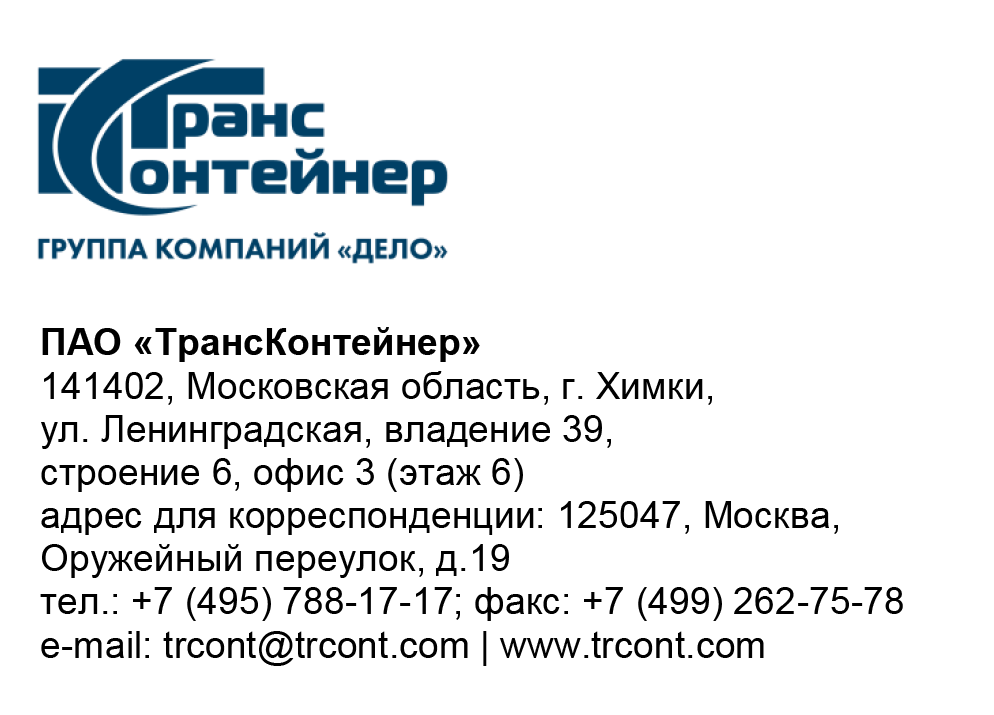 Разъяснения к документации о закупке по открытому конкурсу в электронной форме ОКэ-ЦКПКЗ-23-0024 по предмету закупки «Выполнение работ по разработке планов аварийного восстановления информационных систем ПАО «ТрансКонтейнер» (Открытый конкурс)Вопрос № 1: «наличие в штате претендента не менее 3 (трех) квалифицированных специалистов, имеющих опыт участия не менее чем в 3 трех аналогичных проектах; если в штате нет сертифицированных специалистов, но они будут привлекаться в качестве субподрядчиков?наличие в штате претендента специалистов, имеющих следующие сертификаты:не менее 2-ух - по системам управления непрерывностью бизнеса;не менее 2-ух - аудитор информационных систем;не менее 1-ого - аудитор по системе управления;не менее 1-ого - аудитор по системе управления ИТ-услугами;не менее 1-ого аудитора информационной безопасности по СТО БР ИББС.Один и тот же специалист может обладать экспертизой в нескольких областях одновременно;претендент должен иметь действующий - Project Management Professional.Претендент вправе предоставить сертификат Project Management Professional, срок действия которого истек не ранее 2022 года. Если в штате нет сертифицированных специалистов, но они будут привлекаться в качестве субподрядчиков?».Ответ № 1:В документацию о закупке внесены соответствующие изменения, привлечение субподрядчиков, соисполнителей допускается. Заместитель председателя постоянной рабочей группы Конкурсной комиссии аппарата управления          С.И. Бельчич